Аннотацияк программе внеурочной деятельности «Фитнес-клуб»Программа курса внеурочной деятельности «Фитнес-клуб» является программой спортивно-оздоровительной  направленности для учащихся 8-9 классов и предусматривает обучение в объёме 70 часов в год, 2 часа в неделю.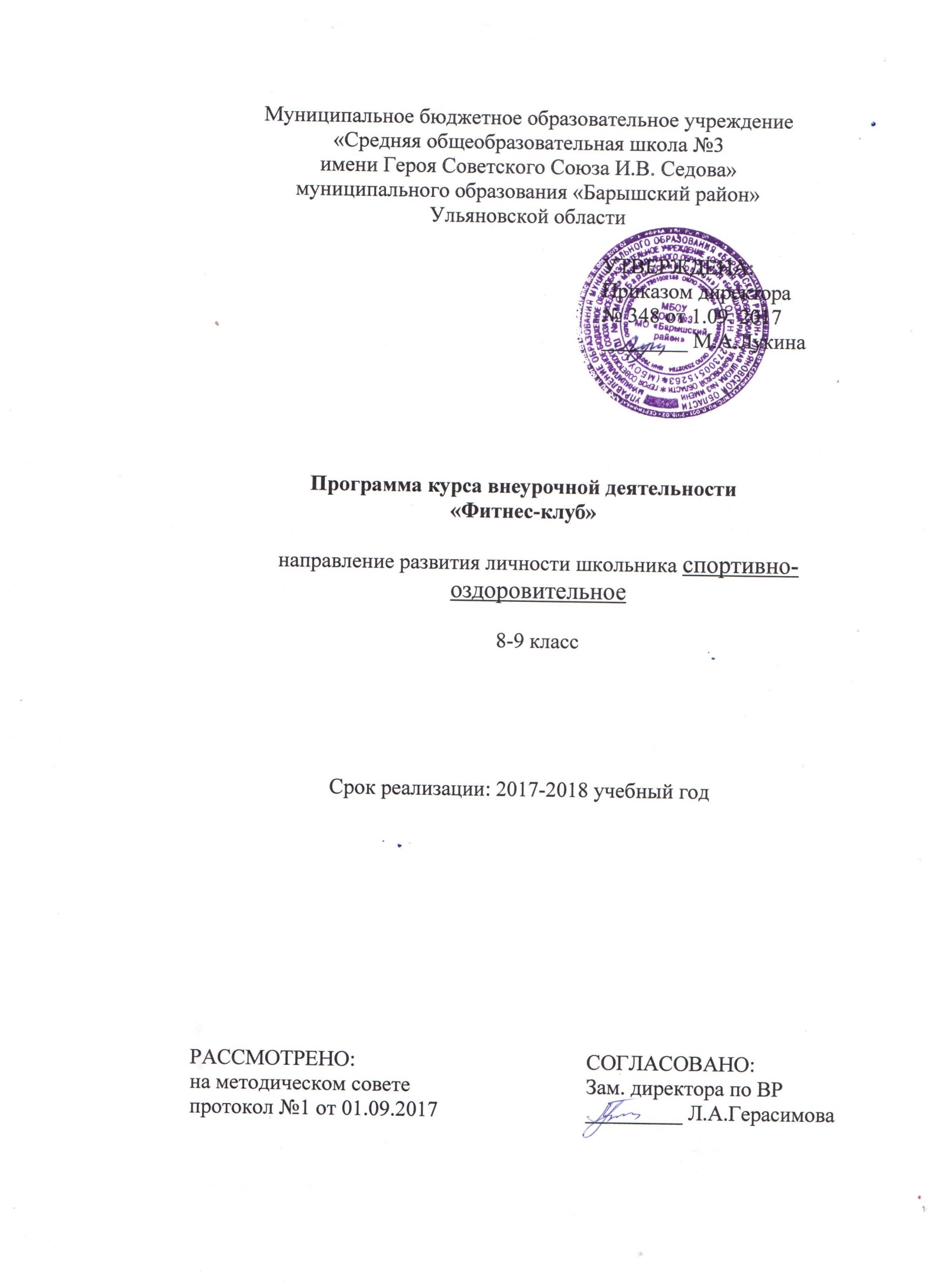 Результаты освоения курса внеурочной деятельности.В процессе обучения и воспитания собственных установок и  потребностей в значимой мотивации на соблюдение норм и правил здорового образа жизни, культуры здоровья, у обучающихся формируются познавательные, личностные, регулятивные, коммуникативные универсальные учебные действияЛичностные результаты отражаются в индивидуальных качественных свойствахучащихся, которые они должны приобрести в процессе освоения данного курса, а именно:- формирование чувства гордости за свою Родину, российский народ и историю России;- формирование уважительного отношения к иному мнению, истории и культуре другихнародов;- формирование эстетических потребностей, ценностей и чувств;- формирование мотивов учебной деятельности и личностного смысла учения;-овладение навыками сотрудничества со взрослыми и сверстниками;-формирование этических чувств доброжелательности и эмоционально-нравственнойотзывчивости, понимания и сопереживания чувствам других людей;- формирование умения использовать знания об индивидуальных особенностяхфизического развития и физической подготовленности, о соответствии их возрастным иполовым нормативам;-владение знаниями о функциональных возможностях организма, способах профилактикизаболеваний и перенапряжения средствами физической культуры;- проявление положительных качеств личности и управление своими эмоциями вразличных (нестандартных) ситуациях и условиях;- проявление дисциплинированности, внимательности, трудолюбия и упорства вдостижении поставленных целей;- формирование установки на безопасный, здоровый образ жизни, наличие мотивации ктворческому труду, работе на результат. Метапредметными результатами программы является формирование следующих универсальных учебных действий (УУД): Регулятивные УУД:соблюдать правила поведения и предупреждения травматизма во время занятий;адекватно воспринимать предложения и оценку учителя, товарищей, родителей и других людей во время показательных выступлений, индивидуальных и групповых заданий;оценивать правильность выполнения действия;адекватно воспринимать предложения и оценку учителя, товарищей, родителей и других людей;самостоятельно адекватно оценивать правильность выполнения упражнений, заданий учителя и вносить коррективы в исполнение по ходу реализации и после.организовывать и проводить игры на переменах, утреннюю зарядку с музыкальным сопровождением;самостоятельно адекватно оценивать правильность выполнения упражнений, заданий учителя и вносить коррективы в исполнение по ходу реализации и после.Познавательные УУД:понимание физической культуры как явления культуры, способствующей развитию целостной личности человека;понимание здоровья как важнейшего условия саморазвития и самореализации человека;понимание физической культуры как средства организации здорового образа жизни, профилактики вредных привычек и девиантного поведения;владение основными понятиями: «здоровый образ жизни», «фитнес», «стретчинг», «пилатес», «фитбол», «аэробика», «партерная гимнастика»;осознание значения занятий по оздоровлению, влияния музыки на эффективность занятия и самочувствие;готовность и способность осуществлять поиск информации по вопросам оздоровления, обобщать, анализировать, творчески применять её;Коммуникативные УУД:учитывать разные мнения и стремиться к координации различных позиций в сотрудничестве;договариваться и приходить к общему решению в работе по группам, микрогруппам, парам;контролировать действия партнёра в парных упражнениях;осуществлять взаимный контроль и оказывать помощь при проведении диагностики;задавать вопросы, необходимые для выполнения заданий творческого характера в составлении комплексов упражнений индивидуально и в сотрудничестве с партнёром.Предметные результаты изучения фитнеса отражают опыт учащихся вфизкультурной деятельности, а именно:- формирование знаний о роли физической культуры для укрепления здоровья(физического, социального и психического), о положительном влиянии физическойкультуры на развитие человека (физическое, интеллектуальное, эмоциональное,социальное), о физической культуре и здоровье как факторах успешной учебы исоциализации;- овладение умениями организовывать здоровьеформирующую и здоровьесберегающуюжизнедеятельность (режим дня, утренняя зарядка, оздоровительные мероприятия,спортивные игры и т. Д.);- формирование навыка систематического наблюдения за своим физическимсостоянием, величиной физических нагрузок, данными мониторинга здоровья (длиныи массы тела и др.), показателями основных физических качеств (быстроты,координации, гибкости, выносливости);- обнаружение ошибок при выполнении учебных заданий, отбор способов ихисправления;- взаимодействие со сверстниками по правилам проведения соревнований по видамфитнес-аэробики;- планирование занятий физическими упражнениями в режиме дня, организация отдыхаи досуга с использованием средств фитнес-аэробики;- изложение фактов истории развития фитнес-аэробики, Олимпийских игрсовременности, характеристика видов фитнес-аэробики, влияние аэробных занятийна организм человека;- развитие основных физических качеств;- оказание посильной помощи и моральной поддержки сверстникам при выполненииучебных заданий, доброжелательное и уважительное отношение при объясненииошибок и способов их устранения;- организация и проведение со сверстниками спортивных игр, эстафет; смотров –конкурсов по видам фитнес-аэробики, спортивно-оздоровительных мероприятий исоревнований;- подготовка собственных программ (комплексов) и показательных выступлений на базеизученных элементов классической аэробики, танцевальной-аэробики,функционального тренинга;- осуществление объективного судейства программ своих сверстников;- анализ и объективная оценка результатов собственного труда, поиск возможностей испособов их улучшения.Содержание курса внеурочной деятельности с указанием форм организации и видов деятельности Содержание программыРаздел 1. Основы знаний. Теоретические сведенияОбщие требования безопасности при проведении занятий по фитнесу. Специальное оборудование для фитнес-занятий. Спортивные травмы и меры их предупреждения. Гигиенические знания и навыки (пульс, режим питания, спортивная одежда).  Противопоказания. Тестирование.Раздел 2. Классическая аэробика (Приложение 1)История аэробики. Базовые шаги. Движения рук. Подача вербальных и визуальных команд. Музыкальный размер. Понятие «Музыкальный квадрат». Построение занятия (разминка, аэробная часть, силовая часть, заминка).  Силовой тренинг. Стретчинг.Практическая часть:Разновидности шагов: марш (March), приставной шаг в сторону (Step touch), открытый шаг (Open step), скрестный шаг ( Grip wine ), ноги врозь- ноги вместе (V - step , W - step , A - step, side to side). Комбинации из освоенных шагов в сочетании с движениями рук (руки в стороны, вверх, вперед, вправо, влево, круги руками, круги предплечьями, круги плечами, сгибания и разгибания рук).Разновидности бега ( jog): бег на месте, с продвижением вперед и назад. Выполнение базовых шагов в форме бега. Соединения из различных форм бега в сочетании с хлопками, сгибаниями и разгибаниями рук, с подниманием и опусканием рук.Подскоки ( skips ): подскоки ногу вперед, в сторону, назад. Подскоки с ноги на ногу. Варианты выполнения базовых движений с подскоками. Многократное выполнение подскоков ноги врозь - ноги вместе ( Jumping djek). Соединение подскоков ноги врозь - ноги вместе с различными положениями рук. Выполнение связок их разновидностей бега, подскоков, подъема колена и подскоков ноги врозь - ноги вместе.Подъем колена (knee-up  ). Поочередное и многократное выполнение подъема колена. Подъем колена с подскоком. Подъем колена с кругом рукой. Соединения из бега, подскоков и подъема колена.Захлест (leg curl). Поочередное и многократное выполнение захлеста.Выпад ( lunch ). Выпады вперед. Выпады в сторону. Соединения из разновидностей бега, подскоков, подъема колена, подскоков ноги врозь - ноги вместе с выпадами.Мах ( kick ). Махи вперед. Махи в стороны. Махи вперед и в сторону с подскоками. Соединения из махов и подъемов колена с движениями рук. Соединения и связки из разновидностей бега, подскоков, выпадов, подъема колена и махов с движениями рук.Стретчинг1. Статический — удержание позы от 30 сек до нескольких минут;2. Динамический — удержание позы на растягивании в течение 8—20 сек, с плавным переходом из одной позы в другую; Предварительный, глубокий, активный стретчинг. Правила растяжки.растяжка мышц шеи, верхнего плечевого пояса, грудные мышцы, мышцы спины,пояснично - подвздошные мышцы, группа мышц задней  и передней поверхности бедра, голени, стопыВербальные команды:- счет;- счет в обратном порядке: 4,3, 2, 1.- направление;- лидирующая нога;- название шага.Визуальные команды:- жесты;- рука на ноге определяет ведущую ногу;- пальцами - счет.Силовой тренинг Упражнения силового характера, прыжки, упражнения на развитие гибкости и баланс:Элементы динамической силы - упражнения для рук и плечевого пояса- упражнения для ног и пояса нижних конечностей- упражнения для мышц брюшного пресса (верхний и нижний пресс, боковые мышцы)- упражнения для мышц спины (верхняя и нижняя часть)Элементы статической силы«Пресс»- подъем туловища в положении лежа, руки вверх или за голову. Угол с опорой  (приподнимание ног над полом в упоре сидя или подъем таза над полом в том же исходном положении).  Удержание упора лежа на согнутых руках, боком.Элементы гибкости (и вариации). Полушпагаты. Шпагаты (на правую ногу, на левую ногу и поперечный). Наклоны вперед в положении седа на полу. Пружинистые движения в положении глубокого выпада.Равновесия Повороты на одной ноге (другая прижата к голеностопу) на 360 градусов. Равновесие на носках, руки вверх. Равновесие на одной, ногу в сторону, руки вверх или в стороны.Контроль знаний: понятие «аэробика»,  «базовые движения», «музыкальный квадрат». Знание команд и жестов.  Назначение частей занятия (разминка, аэробная часть, силовая часть, заминка)Раздел 3. Интервальная тренировка (Приложение 2)Аэробные упражнения (кардионагрузка). Силовой тренинг.  Прыжковые упражнения. Стретчинг.  Упражнения на баланс.. Построение занятия ( разминка, интервальный блок, заминка)Практическая часть:Упражнения силового блока:Упражнения для ног и пояса нижних конечностей: приседания ноги на ширине плеч, шире плеч, с опорой и без, с предметом и без; отведение ног в сторону, вперед, назад; выпады вперед, назад, в сторону, в движении; махи ногами; ходьба выпадами; перекаты с ноги на ногу;Упражнения для рук и верхнего плечевого пояса: сгибания и разгибания рук в упоре лежа  на полу, на опоре, от стены с разным положением рук; сгибания и разгибания рук в упоре сзади.Упражнения на пресс: для мышц верхней  и нижней части брюшного пресса, косых мышц, широкой мышцыУпражнения для мышц спины и ягодицУпражнения с гантелямиУпражнения с медболом.Упражнения с использованием наклонной гимнастической скамьи.Кардионагрузка: быстрая ходьба, бег, прыжки, прыжки через скакалку, танцевальные движения, упражнения на тренажерах (беговая дорожка, велотренажер)Упражнения на балансРавновесие переднее, заднее, боковое, на носках. С  использованием медбола,  фитбола, скакалки.Стретчинг и расслабление1. Статический — удержание позы от 30 сек до нескольких минут;2. Динамический — удержание позы на растягивании в течение 8—20 сек, с плавным переходом из одной позы в другуюПредварительный, глубокийрастяжка мышц шеи, верхнего плечевого пояса, грудные мышцы, мышцы спины,пояснично - подвздошные мышцы, группа мышц задней  и передней поверхности бедра, голени, стопыКонтроль знаний: понятие «интервальная тренировка», «кардионагрузка», назначение частей занятия (разминка, аэробная часть, заминка)Раздел 4. Фитбол-гимнастика (Приложение 3)История фитбола. Подбор мяча по росту. Гимнастические упражнения. Базовые упражнения. Упражнения сидя на мяче.Практическая часть:Гимнастические упражнения: ходьба, бег, прыжки на месте и в движении, ОРУ с мячом  и без.Базовые упражнения:- March - марш (шаги на месте)- Step-touch - приставной шаг- Knee-up - колено вверх- Lunge - выпад- Kick - выброс ноги вперед- Jack (jamping jack) - прыжки ноги врозь-вместе- V-stepУпражнения сидя на мяче: упражнения на баланс, статические упражнения,  для рук и пояса верхних конечностей,   для мышц спины и брюшного пресса,  для ног и пояса нижних конечностей, стретчинг и расслабление.Стретчинг:1. Статический — удержание позы от 30 сек до нескольких минут;2. Динамический — удержание позы на растягивании в течение 8—20 сек, с плавным переходом из одной позы в другую.Предварительный, глубокийрастяжка мышц шеи, верхнего плечевого пояса, грудные мышцы, мышцы спины,пояснично - подвздошные мышцы, группа мышц задней  и передней поверхности бедра, голени, стопы5. Контрольные испытания. ТестированиеПрактическая часть:Самостоятельно составить и демонстрировать аэробные, силовые комплексы с учетом индивидуальных особенностей;Соблюдая принципы оздоровительной тренировки, составить и демонстрировать комплекс упражнений с фитболом;Составить музыкальную программу (2 минуты) и выступить с группой на фестивале по фитнес-аэробике.Итоговое тестирование.Виды организации внеурочной деятельности:  спортивно-оздоровительная деятельность.Формы организации внеурочной деятельности: посещение спортивных секций, проведение бесед по охране труда и здорового образа жизни, спортивные праздники.Календарно-тематическое планирование№Наименование разделов, темОбщее количество часовВ том числеВ том числе№Наименование разделов, темОбщее количество часовТеория30%Практика70%1.Основы знаний. Тестирование4222.Классическая  аэробика282263.Интервальный тренинг12 2104Фитбол-гимнастика222 205Контрольные испытания. Тестирование4-2Итого70862№Название темы:Количество часов№Название темы:Количество часов1-2Раздел 1. (2 час) Основы знаний. Тестирование23-4Раздел 2. Классическая аэробика25-6История аэробики. Ознакомление с базовыми шагами. Музыкальная грамота. Запрещенные движения.27-8Разучивание базовых шагов. Понятие музыкальный квадрат. Вербальные  и визуальные команды.29-10Фоновые шаги. Скрестные шаги. Шаги подъемы. Подъемы прямых ног. Техника рук. Правила  и обучение перемещениям (диагональ, круг, квадрат). Стретчинг.211-12Разучивание базовых шагов, их модификации. Простые комбинации (по 4 восьмерки). Силовой блок. Стретчинг213-14Разучивание базовых шагов, их модификации. Простые комбинации (со сменой ног). Силовой блок Стретчинг.215-16Комбинация № 1 Разучивание217-18Комбинация № 1 Закрепление219-20Комбинация № 1 Совершенствование221-22Комбинация № 2 Разучивание223-24Комбинация № 2 Закрепление425-26Комбинация № 2 Совершенствование227-28Открытое занятие. Самостоятельное составление связок.229-30Раздел 3. (12 часов) Интервальный тренинг231-32Построение занятия ( разминка, интервальный блок, заминка). Приемы самоконтроля. Знакомство с круговой тренировкой. Противопоказания.Форматы интервальных классов233-34Кардионагрузка: ходьба, легкий бег, подскоки, прыжкиСиловой блок: упражнения для мышц рук, ног     Стретчинг235-36Кардионагрузка: ходьба, бег прыжкиСиловой блок: упражнения для мышц рук, ног, брюшного пресса и спины   Стретчинг. Расслабление.237-38Кардионагрузка: велотренажер, беговая дорожкаСиловой блок: упражнения с гантелями, степперУпражнения на баланс. Стретчинг. Расслабление.239-40Кардионагрузка: велотренажер, беговая дорожкаСиловой блок: упражнения с медболом, на наклонной скамьеУпражнения на баланс. Стретчинг. Расслабление241-42Круговая тренировка: кардионагрузка - танцевальные упражнения, скакалка, базовые шаги аэробикисиловой блок - упражнения для мышц рук, ног, брюшного пресса и спины.  Упражнения на баланс. Стретчинг. Расслабление.243-44Раздел 4. (22 часов) Фитбол - гимнастика245-46История фитбола. Подбор мяча по росту. Противопоказания.247-48Гимнастические упражнения с мячом. Стретчинг. Расслабление.249-50Базовые упражнения аэробики. Стретчинг. Расслабление.251-52Упражнения сидя на мяче, с мячом в руках и ногах. Стретчинг. Расслабление.253-54Упражнения сидя на мяче, с мячом в руках и ногах. Стретчинг. Расслабление.255-56Комплекс упражнений № 1. разучивание257-58Комплекс упражнений № 1. закрепление259-60Комплекс упражнений № 2. разучивание261-62Комплекс упражнений № 2. закрепление263-64Комплекс упражнений № 3. разучивание265-66Комплекс упражнений № 3 закрепление267-68Урок-импровизация269-70Раздел № 5 Контрольные испытания. Тестирование2